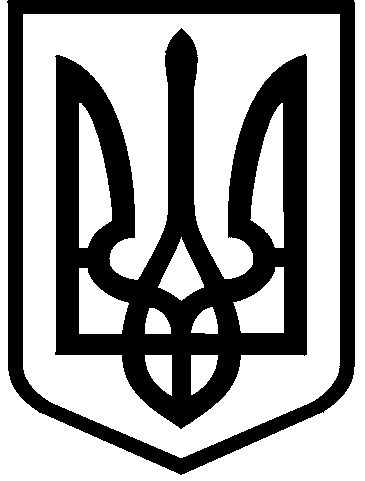 апаратвиконавчого органу київської міської ради(КИЇВСЬКої МІСЬКої ДЕРЖАВНої АДМІНІСТРАЦІї)управління інформаційного забезпечення та доступу до публічної інформаціїм. Київ – 44, вул. Хрещатик, 36, к. 107, тел/факс (044) 202-76-00, ЄДРПОУ 37853361, e-mail: uizdpi@kievcity.gov.uae-mail для запитів на публічну інформацію: zapyt@kma.gov.ua 27.09.2018 № 09/023-3312 .Грецик Оленаfoi+request-39961-aa27d0e2@dostup.pravda.com.uafoi+request-39962-2a279b84@dostup.pravda.com.uafoi+request-39963-c4677b9d@dostup.pravda.com.uafoi+request-39964-193e4249@dostup.pravda.com.uafoi+request-39966-e1eceb14@dostup.pravda.com.uaШановна пані Олено!До виконавчого органу Київської міської ради (Київської міської державної адміністрації) надійшли ваші запити на інформацію, які було зареєстровано 24.09.2018 в управлінні інформаційного забезпечення та доступу до публічної інформації апарату виконавчого органу Київської міської ради (Київської міської державної адміністрації) за №№ 3870(з), 3873(з), 3874(з), 3875(з), 3876(з) . Повідомляємо, що запити направлено для опрацювання в установленому законом порядку та надання вам відповіді до Дарницької  районної в місті Києві державної адміністрації. З повагоюНачальник відділу забезпечення доступу до публічної інформації				Олександра ЩЕРБИНАВідповідно до статті 12 Закону України «Про захист персональних даних» повідомляємо, що Ваші персональні дані включено до ІТС «Єдиний інформаційний простір територіальної громади міста Києва». Метою обробки  Ваших персональних даних є забезпечення реалізації права на доступ до публічної інформації.Інформуємо, що Ви як суб’єкт персональних даних маєте права передбачені статтею 8 Закону України «Про захист персональних даних» та статтею 10 Закону України «Про доступ до публічної інформації».Еліна Паніна 202 76 00